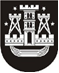 KLAIPĖDOS MIESTO SAVIVALDYBĖS TARYBASPRENDIMASDĖL KLAIPĖDOS MIESTO SAVIVALDYBĖS TARYBOS 2013 M. SAUSIO 31 D. SPRENDIMO NR. T2-14 „DĖL VALSTYBINĖS ŽEMĖS NUOMOS MOKESČIO ADMINISTRAVIMO TVARKOS“ PAKEITIMO2014 m. gegužės 29 d. Nr. T2-107KlaipėdaVadovaudamasi Lietuvos Respublikos vietos savivaldos įstatymo 18 straipsnio 1 dalimi ir atsižvelgdama į Klaipėdos miesto savivaldybės kontrolės ir audito tarnybos 2014 m. balandžio 1 d. Ribotos apimties veiklos audito ataskaitą Nr. KAT16-(4.4)-8 „Nuomos mokesčio už valstybinę žemę nepriemokos administravimo įvertinimas“ ir jos rekomendacijų įgyvendinimo planą, Klaipėdos miesto savivaldybės taryba nusprendžia:1. Pakeisti Valstybinės žemės nuomos mokesčio administravimo tvarkos aprašą, patvirtintą Klaipėdos miesto savivaldybės tarybos 2013 m. sausio 31 d. sprendimu Nr. T2-14 „Dėl Valstybinės žemės nuomos mokesčio administravimo tvarkos“:1.1. pakeisti 2 punktą ir jį išdėstyti taip:„2. Šis Tvarkos aprašas parengtas vadovaujantis Lietuvos Respublikos civiliniu kodeksu, Lietuvos Respublikos vietos savivaldos įstatymu, Lietuvos Respublikos žemės reformos įstatymu, Lietuvos Respublikos žemės įstatymu ir kitais teisės aktais: 2.1. Lietuvos Respublikos Vyriausybės . lapkričio 19 d. nutarimu Nr. 1798 „Dėl nuomos mokesčio už valstybinę žemę“;2.2. Lietuvos Respublikos Vyriausybės  lapkričio 10 d. nutarimu Nr. 1387 „Dėl žemės nuomos mokesčio už valstybinės žemės sklypų naudojimą“;2.3. Lietuvos Respublikos Vyriausybės . lapkričio 4 d. nutarimu Nr. 1373 „Dėl Kadastro duomenų, kurių reikia nekilnojamojo turto mokesčiams apskaičiuoti ir kitiems tikslams, rengimo, teikimo ir atsiskaitymo už juos taisyklių patvirtinimo“;2.4. Lietuvos Respublikos Vyriausybės . vasario 24 d. nutarimu Nr. 205 „Dėl žemės įvertinimo tvarkos“; 2.5. Lietuvos vyriausiojo archyvaro . kovo 9 d. įsakymu Nr. V-100 „Dėl Bendrųjų dokumentų saugojimo terminų rodyklės patvirtinimo.“;1.2. papildyti 18 punktą ir jį išdėstyti taip:„18. Žemės nuomos mokestis skaičiuojamas litais ir centais, nuo euro įvedimo Lietuvos Respublikoje skaičiuojamas eurais ir euro centais.“;1.3. pakeisti 28 punktą ir jį išdėstyti taip:„28. Žemės nuomos mokesčio nemoka bankrutavusios ar likviduotos įmonės ir įstaigos nuo bankrutavusios ar likviduotos įmonės ar įstaigos teisinio statuso įgijimo dienos.“;1.4. papildyti 351 punktu:„351. Kai mokesčio mokėtojui yra apskaičiuoti delspinigiai, pirmiausia iš sumokamos sumos dengiami delspinigiai ir likusia įmokos suma dengiamas žemės nuomos mokestis.“;1.5. pakeisti 51 punktą ir jį išdėstyti taip:„51. Nesumokėjus žemės nuomos mokesčio suėjus mokėjimo terminui, kai skola viršija 100 Lt arba kai mokestis nemokamas daugiau kaip dvejus metus, Apskaitos skyrius nuo kito mėnesio pirmos dienos per 5 darbo dienas mokesčio mokėtojui siunčia Klaipėdos miesto savivaldybės administracijos direktoriaus įsakymu patvirtintą priminimo formą.“;1.6. papildyti 511 punktu:„511. Priminimas pagal MASIS mokesčio mokėtojų duomenis siunčiamas paštu:511.1. neregistruotu laišku, jei skolos suma yra iki 5000 Lt;511.2. registruotu laišku, jei skolos suma viršija 5000 Lt.“;1.7. papildyti 52 punktą ir jį išdėstyti taip:„52. Nesumokėjus žemės nuomos mokesčio per 30 dienų po priminimo išsiuntimo, pradedama mokesčio išieškojimo procedūra, kurią inicijuoja Mokesčių skyrius, perduodamas  skolininkų dokumentus ir kitą turimą apie skolininką informaciją Klaipėdos miesto savivaldybės administracijos Teisės skyriui iki kiekvienų metų gegužės 1 d.“;1.8. papildyti 531 punktu:„531. Teisės skyrius, gavęs įsiteisėjusį teismo procesinį dokumentą, kuriuo tenkinamas reikalavimas dėl valstybinės žemės nuomos mokesčio priteisimo, per 5 darbo dienas informuoja Mokesčių ir Apskaitos skyrius per dokumentų valdymo sistemą „Avilys“ ir prideda teismo procesinį dokumentą.“;1.9. pakeisti 54 punktą ir jį išdėstyti taip:„54. Apskaitos skyrius mokesčio mokėtojo sumokėtas įmokas įskaito pagal teismo procesinį dokumentą. Procesinės palūkanos įskaitomos į apskaičiuotų delspinigių nepriemokos dalį. Likęs procesinių palūkanų likutis pripažįstamas Klaipėdos miesto savivaldybės administracijos finansinės ir investicinės veiklos pajamomis ir pervedamas į savivaldybės biudžeto sąskaitą.“;1.10. pakeisti 60 punktą ir jį išdėstyti taip:„60. Beviltiška skola gali būti pripažinta fizinio ar juridinio asmens (toliau – skolininko) mokestinė nepriemoka, jos dalis, delspinigiai, palūkanos, kurių neįmanoma išieškoti dėl to, kad praėjus daugiau kaip vieniems metams nuo tos dienos, kai buvo pradėti skolos išieškojimo veiksmai vykdymo procese (vykdomojo rašto antstoliui pateikimas), buvo nustatyta, kad skolininkas neturi turto ir pajamų, iš kurių gali būti išieškoma skola (pagrindas – antstolio patvarkymas).Mokestinė prievolė pasibaigia mirus fiziniam asmeniui arba likvidavus juridinį asmenį.“; 1.11. pakeisti 61 punktą ir jį išdėstyti taip:„61. Mokesčių skyrius iki kiekvienų metų gegužės 1 d. pagal turimus duomenis parengia beviltiškų skolininkų sąrašą, prie kurio prideda dokumentus, liudijančius fizinio asmens mirtį, išrašą iš Juridinių asmenų registro apie juridinio asmens išregistravimą ir prievolės neperėjimo kitiems asmenims, mokesčio mokėtojo kortelę.“;1.12. pakeisti 65 punktą ir jį išdėstyti taip:„65. Banko ir kiti apskaitos dokumentai saugomi Apskaitos skyriuje, vadovaujantis Lietuvos vyriausiojo archyvaro . kovo 9 d. įsakymu Nr. V-100 ,,Dėl Bendrųjų dokumentų saugojimo terminų rodyklės patvirtinimo“ patvirtinta Bendrųjų dokumentų saugojimo terminų rodykle.“2. Nustatyti, kad įmonės ir įstaigos, įgijusios bankrutavusių ar likviduotų įmonių ar įstaigų teisinį statusą iki 2014 m. sausio 1 d., mokesčio nemoka nuo prasidedančio mokestinio laikotarpio.             3. Skelbti šį sprendimą Teisės aktų registre ir Klaipėdos miesto savivaldybės interneto tinklalapyje.Savivaldybės mero pavaduotojas Artūras Šulcas